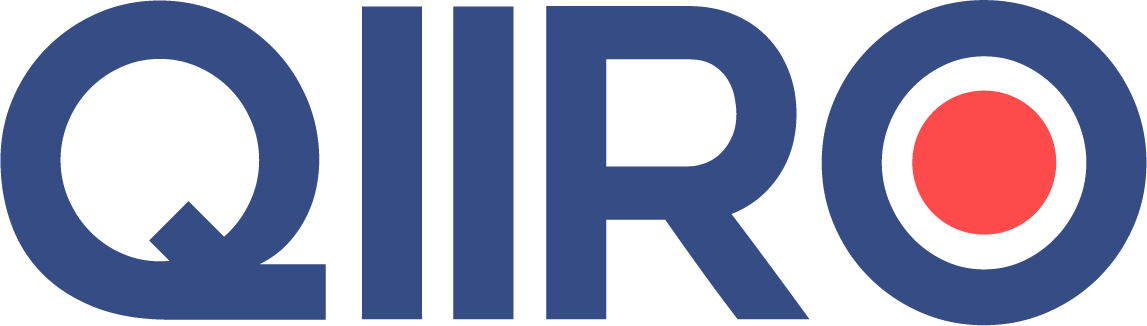 QIIRO vous propose des modèles de documents juridiques éprouvés, à jour des dernières réformes et règlementations en vigueur. Néanmoins, nos modèles restent généraux et nécessitent d’être adaptés.  En cas de doute sur la rédaction ou les conséquences juridiques de l’un de nos modèles de documents, nous vous recommandons l’accompagnement par un professionnel du droit. Vente de gré à gréLe présent contrat de vente est établi entre :1 - M. (Nom vendeur),Ci -après dénommé "Le Vendeur".2 - M. (Nom acheteur),Ci -après dénommé "L'Acheteur".Les parties aux présentes ont convenu et arrêté ce qui suit :I. - OBJET DU CONTRATLe Vendeur vend à l'Acheteur, qui accepte, le bien dont la désignation suit, aux conditions ci-après relatées.II. - DESIGNATIONLe bien, objet de la présente vente, est le suivant (Désignation bien).III. - PROPRIETE - JOUISSANCEL'Acheteur est propriétaire du bien vendu à compter de ce jour.L'Acheteur a la jouissance dudit bien pour en avoir pris livraison à l'instant même ou : il aura la jouissance dudit bien, le (Date entrée en jouissance), en prenant à cette date livraison du bien vendu au domicile du VendeurIV. - CHARGES ET CONDITIONSLa présente vente est consentie sous les charges et conditions ordinaires et de droit en pareille matière, notamment :- L'Acheteur s'oblige à acquitter les frais et droits du présent acte ;- Le Vendeur est tenu de la garantie légale des vices cachés, au sens de l'article 1641 du Code civil.Ledit article dispose : "Le Vendeur est tenu de la garantie à raison des vices cachés de la chose vendue qui la rendent impropre à l'usage auquel on la destine, ou qui diminuent tellement cet usage, que l'Acheteur ne l'aurait pas acquise, ou n'en aurait donné qu'un moindre prix, s'il les avait connus".- Autres charges et conditions : (Charges et conditions).V. - PRIXLa présente vente est consentie et acceptée moyennant le prix principal de (Montant) euros que l'Acheteur a payé à l'instant même comptant au Vendeur, qui le reconnaît et lui en consent bonne et valable quittance, sous réserve de l'encaissement du chèque.VI. - DECLARATIONSLe Vendeur déclare qu'il est le seul unique propriétaire du bien présentement vendu.Il déclare qu'il n'existe de son chef aucun obstacle ni aucune restriction d'ordre légal ou contractuel à la libre disposition dudit bien.Il déclare ne pas avoir constitué de gage sur ledit bien.VII. - DIVERS1 - Élection de domicile - Pour l'exécution du présent contrat et de ses suites, les parties élisent domicile (Domicile).2 - Enregistrement - La présente vente sera enregistrée au droit fixe conformément aux dispositions de l'article 680 du Code général des impôts.Fait à (Ville document), Le (Date du courrier), Le Vendeur                                                                                              L’Acheteur (Signature)                                                                                              (Signature) 